REŠITVE VAJ V DELOVNEM ZVEZKU 7. POGLAVJE: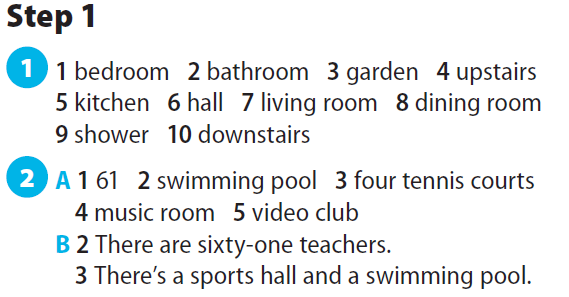 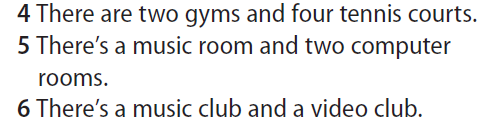 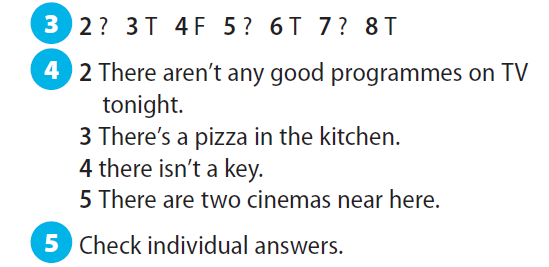 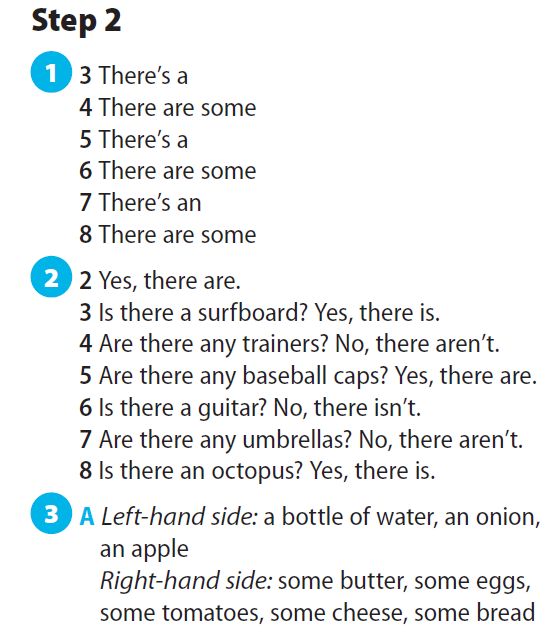 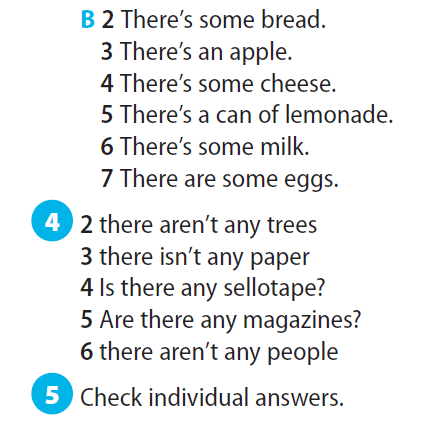 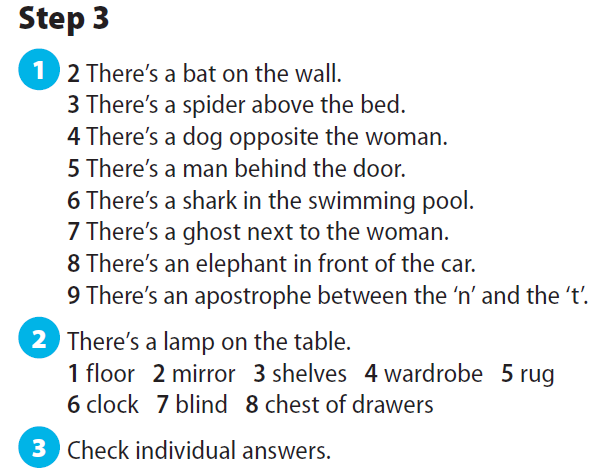 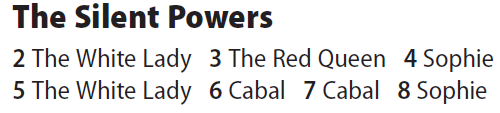 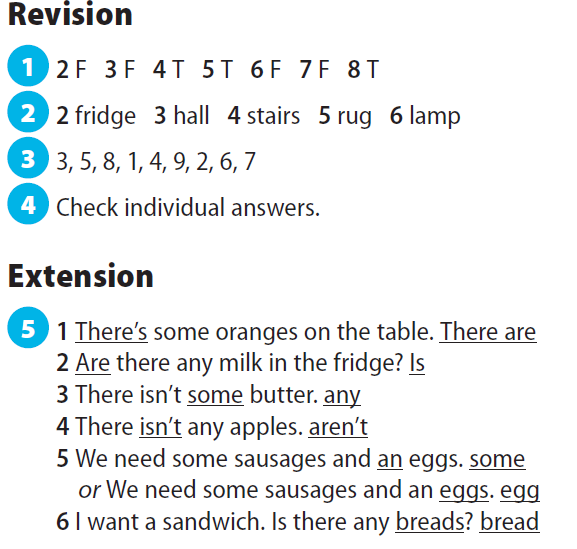 